GULGONG PUBLIC SCHOOL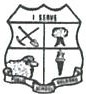 LEARNING TODAY LEADING TOMORROWPo Box 291 Gulgong NSW 2852PH: 6374 1622 FAX : 6374 1608Email: gulgong-p.school@det.nsw.edu.auCLC•••·EASTER HAT PARADE BBQ I PICNICPlease come along and join us for our School I P&C Picnic-BBQ Day, on Wednesday 23rd March, 2016 commencing at 11.00am.Complete the order form below to join in our BBQ or bring along your own Picnic lunch if you prefer.Please return all orders by Friday 18th March.STUDENTS ORDER FORMSTUDENTS MUST HAVE THEIR OWN SEPARATE ORDER FORMPlease indicate the quantity of each item required in the corresponding boxes and please ensure correct money is placed with your order in the money bag provided .Sausage Sandwich $3.00 	Sausage Sandwich and Drink $5.00 Soft Drinks $2.50  	Water $2.50	Childs Name:	Class: 	PLACE EXTRA ORDERS FOR OTHER FAMILY MEMBERS ATTENDING THE PICNIC ON THIS ORDER FORMSausage Sandwich $3.00 	Sausage Sandwich and Drink $5.00 Soft Drinks $2.50 	Water $2.50	(Other family members are asked to line up with their child's class to collect their orders)